VSTUPNÍ ČÁSTNázev komplexní úlohy/projektuElektrické přístroje nízkého napětíKód úlohy26-u-3/AC82Využitelnost komplexní úlohyKategorie dosaženého vzděláníH (EQF úroveň 3)L0 (EQF úroveň 4)Skupiny oborů26 - Elektrotechnika, telekomunikační a výpočetní technikaVazba na vzdělávací modul(y)Elektrické přístrojeŠkolaVyšší odborná škola a Střední průmyslová škola Žďár nad Sázavou, Studentská, Žďár nad SázavouKlíčové kompetenceKompetence k učení, Kompetence k řešení problémů, Digitální kompetenceDatum vytvoření19. 06. 2019 15:46Délka/časová náročnost - Odborné vzdělávání12Délka/časová náročnost - Všeobecné vzděláváníPoznámka k délce úlohyRočník(y)3. ročníkŘešení úlohyskupinovéDoporučený počet žáků30Charakteristika/anotaceKomplexní úloha je složena z učebního textu a závěrečného testu, který prověří nabyté poznatky.Je vhodné využít praktické ukázky na skutečných přístrojích (nejlépe od více výrobců) nebo alespoň na obrázcích.JÁDRO ÚLOHYOčekávané výsledky učeníŽák:rozliší jednotlivé druhy el. přístrojůvysvětlí možnosti použití jednotlivých el. přístrojůvysvětlí význam technických parametrů uváděných na el. přístrojíchdefinuje značení elektrických strojů, přístrojů a zařízení písmenynakreslí schematické značky vybraných spínacích přístrojůvysvětlí principy el. přístrojů a jejich důležité technické parametryrozdělí spínací přístroje podle způsobu ovládání, konstrukce a provozního proudu a napětírozlišuje a popíše jednotlivé druhy jisticích a ochranných přístrojů, rozumí jejich funkci a dokáže je správně použítSpecifikace hlavních učebních činností žáků/aktivit projektu vč. doporučeného časového rozvrhuUčební činnosti:odborný výklad s prezentací, demonstrační pokusyvytváření zápisu a poznámek z přednášky vyučujícíhonázorné zobrazení principu funkce jednotlivých přístrojů na modelu, animaci či částečně rozebraném kusu s výkladem vyučujícíhostudium ovládacích mechanizmů spínacích přístrojůpráce s parametry uvedených na přístrojíchpráce s katalogy výrobců, vyhledávání technických parametrůrozlišení jednotlivých přístrojů v elektrotechnických schématech, vysvětlení jejich funkce a významu v obvoduvyhledávání informací pomocí učebnice, internetu – využití přístrojů nízkého napětí v praxisamostudium doporučené literatury a svého zápisuČasový rozvrh:11 hodin teoretická výuková část – vzdělávání dle učebního textu1 hodina – testMetodická doporučeníElektrické přístroje nízkého napětí je komplexní úloha teoretického zaměření vyžadující aktivní zapojení žáků, především v oblasti upevňování si poznatků, které jim vyučující předá. Žáci s menšími zkušenostmi z praxe si musí teoretické poznatky z výuky více opakovat, aby si je lépe upevnili.Od vyučujícího se předpokládá výklad s praktickými ukázkami (jednotlivé přístroje nebo fotografie) a s příklady užití přístrojů v praxi. Při výkladu je nezbytné stále ověřovat, zda žáci rozumí funkci a znají příklad praktického použití.Způsob realizaceJedná se o teoretickou úlohu s převažující výkladovou částí. Její řešení se předpokládá v učebně teorie či školní laboratoři elektro. Vhodné je mít některé přístroje rozebrané (pro lepší pochopení funkce jednotlivých částí).PomůckyJednotlivé nejvíce používané probírané přístroje (nejlépe od více výrobců), popřípadě obrázky těchto přístrojů. Pro názornost je dostatek obrázků v přiloženém učebním textu.VÝSTUPNÍ ČÁSTPopis a kvantifikace všech plánovaných výstupůŽáci dokážou porozumění problematiky elektrických přístrojů nízkého napětí úspěšným zvládnutím závěrečného testu.Kritéria hodnoceníÚloha je hodnocena teoretickým testem, kde každá otázka nabízí pouze jednu správnou odpověď.Prospěl na výborný:minimálně 90 % správných odpovědí v teoretickém testu.Prospěl na chvalitebný:minimálně 80 % správných odpovědí v teoretickém testu.Prospěl na dobrý:minimálně 70 % správných odpovědí v teoretickém testu.Prospěl na dostatečný:minimálně 60 % správných odpovědí v teoretickém testu.Neprospěl:méně než 60 % správných odpovědí v teoretickém testu.Celá úloha modul je splněna po dosažení stupně alespoň dostatečný.Doporučená literaturaBASTIAN, Peter a kol. Praktická elektrotechnika. Praha: Europa-Sobotáles, 2006. ISBN 80-86706-15-X.BERKA, Štěpán. Elektrotechnická schémata a zapojení. Praha: BEN, 2006. ISBN 978-80-7300-299-9.KLAUS, Tkotz a kol. Příručka pro elektrotechnika. Praha: Europa-Sobotáles, 2006. ISBN 80-86706-13-3.Přiložený učební textPoznámkyÚloha předpokládá osvojené teoretické poznatky z elektrotechniky 1. a 2. ročníku, technické dokumentace a základů elektroniky. Komplexní úloha je teoretickým předpokladem pro praktickou výuku.Obsahové upřesněníOV RVP - Odborné vzdělávání ve vztahu k RVPPřílohySpravne-reseni-testu_Elektricke-pristroje-nn.docxZadani-testu_Elektricke-pristroje-nn.docxUcebni-text_elektricke-pristroje-nn.docMateriál vznikl v rámci projektu Modernizace odborného vzdělávání (MOV), který byl spolufinancován z Evropských strukturálních a investičních fondů a jehož realizaci zajišťoval Národní pedagogický institut České republiky. Autorem materiálu a všech jeho částí, není-li uvedeno jinak, je Jiří Neuman. Creative Commons CC BY SA 4.0 – Uveďte původ – Zachovejte licenci 4.0 Mezinárodní.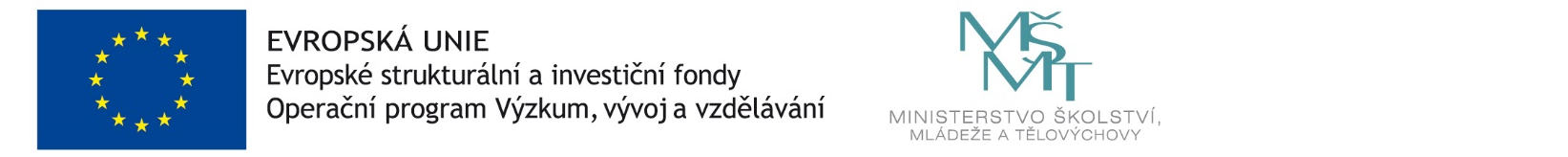 